МИНИСТЕРСТВО НАУКИ И ВЫСШЕГО ОБРАЗОВАНИЯ РОССИЙСКОЙ ФЕДЕРАЦИИфедеральное государственное бюджетное образовательное учреждение высшего образования«КУЗБАССКИЙ ГОСУДАРСТВЕННЫЙ ТЕХНИЧЕСКИЙ УНИВЕРСИТЕТ ИМЕНИ Т.Ф.ГОРБАЧЕВА»Филиал КузГТУ в г. Белово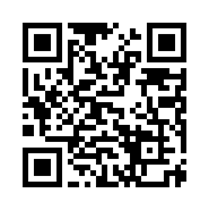 УТВЕРЖДАЮЗаместитель директора по учебной работе, совмещающая должность директора филиала Долганова Ж.А. «16» апреля 2024 г.Программа практикии фонд оценочных средствВид практики: Производственная 1, Практика по профилю профессиональной деятельностиСпособ проведения: стационарная и (или) выезднаяСпециальность «38.05.01 Экономическая безопасность»Специализация «01 Экономико-правовое обеспечение экономической безопасности»Присваиваемая квалификация"Экономист"Форма обученияочно-заочнаягод набора 2024Белово 2024Программу практики составил: к.э.н., доцент Слесаренко Е.В. Рабочая программа обсуждена на заседании кафедры «Экономики и информационных технологий»Протокол № 8 от «13» апреля 2024 г.Заведующий кафедрой: Верчагина И.Ю. Согласовано учебно-методической комиссией по специальности 38.05.01 «Экономическая безопасность»Протокол № 8 от «16» апреля 2024 г.Председатель комиссии: Аксененко Е.Г.1. Формы и способы проведения практикиСпособ проведения практики: стационарная и (или) выездная.Тип практики: Производственная (1), Практика по профилю профессиональной деятельности.2. Перечень планируемых результатов обучения при прохождении практики, соотнесенных с планируемыми результатами освоения ОПОППрохождение практики направлено на формирование компетенций, характеризующихся:Таблица 1 - Перечень компетенций, формируемых и проверяемых в результате промежуточной аттестации по практикеаттестации по практике3. Место практики Производственная (1), Практика по профилю профессиональной деятельности в структуре ОПОП специалитетаПроизводственная (1), Практика по профилю профессиональной деятельности входит в формируемую участниками образовательного процесса часть Блока 2 «Практики» ОПОП.Для формирования компетенций, указанных в пункте 2, в процессе прохождения практики необходимо владеть сформированными результатами обучения, полученными в результате освоения дисциплин (модулей), прохождения практики, входящих в состав обязательной и формируемой участниками образовательного процесса части образовательной программы, предшествующих прохождению практики.4. Объем практики и ее продолжительностьОбщий объем практики составляет 3 зачетных единицы. Общий объем практики 108 часов.5. Содержание практики5.1 Цели практики производственной (1), практики по профилю профессиональной деятельности Целями практики являются:-  расширение, систематизация и закрепление теоретических знаний по изученным экономическим дисциплинам по направлению подготовки 38.05.01 «Экономическая безопасность», подготовка к углубленному изучению профессиональных дисциплин;-  изучение деятельности структурных подразделений организации и выявление роли элементов организационной структуры в обеспечении экономической безопасности хозяйствующего субъекта.Задачи производственной (1), практики по профилю профессиональной деятельности - ознакомление с механизмами функционирования предприятий и организаций, имеющих различную организационно-правовую форму; - получение навыков работы с данными, характеризующими экономическую безопасность предприятия и документацией предприятия- формирование практических навыков в расчетно-аналитической деятельности, а именно: изучение практики работы экономических служб и отделов анализируемого субъекта хозяйствования. В качестве базы практики может быть выбрано промышленно-производственное, торговое предприятие, финансово-кредитное учреждение (коммерческий банк, негосударственные пенсионные фонды, инвестиционные компании, страховые организации и пр.), учреждение системы государственного управления и местного самоуправления (Департаменты и Управления финансов, органы Федерального казначейства, органы Федеральной антимонопольной службы, органы государственных внебюджетных фондов, бюджетные учреждения и пр.), следственные и оперативные органы Следственного комитета России, Государственное управление экономической безопасности и противодействия коррупции МВД России, территориальные подразделения Федеральной службы судебных приставов, Федеральной антимонопольной службы и другие.Предпочтение отдается тем организациям, которые имеют возможности для реализации целей и задач практики в более полном объеме. При выборе базы практики для обучающихся необходимо руководствоваться, прежде всего: − направлением его подготовки;  − будущей темой выпускной квалификационной работы. А также учитывать то, какие определенные практические навыки должен получить будущий выпускник на рабочем месте для выполнения конкретной работы в рамках выбранного направления подготовки. 5.2 Место прохождения и организация прохождения практики Выбор места практики осуществляется:1) по предложению кафедры в соответствии с заключенными договорами между университетом и организацией;2) в форме самостоятельного выбора: обучающийся самостоятельно находит организацию в качестве базы практики и информирует кафедру о месте ее прохождения, с предоставлением копии заключенного договора.Производственная (1), Практика по профилю профессиональной деятельности проводится в 6 семестре для обучающийся очно-заочной формы обучения.Руководство производственной практикой обучающихся осуществляют преподаватель кафедры «Экономическая безопасность и менеджмент» и сотрудник организации, в которой он проходит практику.Перед началом практики проводится организационное собрание с обучающимися, на котором обсуждаются следующие вопросы:цель и задачи практики;содержание программы практики;права и обязанности обучающегося-практиканта;требования к отчету о практике;порядок защиты отчета о практике; организационные:время и место проведения практики;порядок получения необходимой документации;порядок и сроки предоставления обучающимися отчетной документации. Обучающиеся обеспечиваются программами практики.Обязанности обучающихся при прохождении практикиПри прохождении производственной практики обучающийся обязан:подчиняться действующим в организации правилам внутреннего распорядка;изучить и неукоснительно соблюдать правила охраны труда и техники безопасности;выполнять задания руководителя практики от организации;нести ответственность за выполнение порученной работы и ее результаты;в установленные дни осуществлять контакты с руководителем практики от кафедры, а в случае возникновения непредвиденных обстоятельств или неясностей сообщать о них незамедлительно;накапливать необходимый материал для составления отчета;полностью выполнять задание, предусмотренное программой практики;проявлять творческую активность, ответственность, культуру поведения.представить письменный отчет о прохождении практики и другие необходимые материалы и документацию.Обязанности руководителя практикиРуководитель практики обязан:разработать совместно с обучающимся:а)  индивидуальный план-задание на практику б)  структуру отчета по практике;осуществлять контроль над прохождением практики обучающимися;оказывать помощь обучающимся в накоплении материалов для отчета;оказывать помощь в написании итогового отчета; проверить и оценить итоги практики.Этапы практики:5.3 Непосредственная деятельность по практике В процессе прохождения производственной практики обучающийся должен:1) ознакомиться с задачами и функциями организации и структурного подразделения (отдела), в котором обучающийся проходит практику; - изучить основные нормативно-правовые акты, регламентирующие ведение экономической деятельности организации; - изучить должностные инструкции специалистов соответствующих структурных подразделений; - на основе собранной информации представить характеристику деятельности организации;2) составить схему организационной структуры, провести ее анализ;3) провести анализ деятельности организации по основным показателям;4) выполнить индивидуальное задание.Прохождение практики на базе конкретного учреждения требует от обучающихся учета специфики его деятельности: - особенностей системы управления и подведомственности; - показателей, характеризующих основную деятельность места прохождения практики; - отраслевых (ведомственных) особенностей осуществления деятельности по месту прохождения практики;- документов, отражающих нормативно-правовую базу места прохождения практики, форм отчетности, локальных актов.   6. Содержание отчета по практикеОтчет по учебной практике оформляется на компьютере, в виде текстового документа, шрифт – 14, Times New Roman, интервал – 1,5, размер полей: слева – 20 мм, справа – 10 мм, сверху, снизу – по 20 мм. Объем отчета по учебной практике должен составлять 15-20 страниц. Страницы должны быть пронумерованы сквозным порядком, включая приложения, нумерация – внизу страницы справа.Отчет по практике должен содержать следующие элементы:-  титульный лист. Оформляется в соответствии с приложением 2. -  оглавление содержит перечень структурных элементов отчета за исключением титульного листа и самого оглавления и должно соответствовать им с указанием номеров страниц по местоположению их в тексте;- во введении отражается место прохождение практики; период; цели; задачи; методы исследования; краткая характеристика основной части отчета;- основная часть включает в себя следующие разделы: 1. Общая характеристика предприятия (организации, учреждения) 2. Характеристика организационной структуры 3. Анализ основных показателей деятельности предприятия (организации, учреждения) 4 Индивидуальное задание.- в заключении отражаются краткие выводы по основной части отчета, в которых должны четко прослеживаться решения каждой задачи; проблемы с которыми столкнулся обучающийся по время прохождения практики;В конце отчета о прохождении практики приводится список используемой литературы, который оформляется в соответствии с ФГС. Источники располагаются в алфавитном порядке.В приложение к отчету подшиваются все собранные документы во время прохождения практики, календарный план-график, копия заключенного договора на практику, а также характеристика - представление на обучающихся.Отчет сдается на проверку в первую неделю 7 семестра для обучающихся очно-заочной формы обучения. Защита отчета по практике проводится до 15 сентября текущего года. По результатам защиты отчета по практике выставляется оценка.7. Фонд оценочных средств для проведения промежуточной аттестации обучающихся по практике7.1 Паспорт фонда оценочных средств7.2 Типовые контрольные задания и иные материалы, необходимые для оценки знаний, умений и навыков, характеризующих этапы формирования компетенций в процессе освоения образовательной программы7.2.1  Оценочные средства при текущей успеваемости Примерные вопросы для проведения собеседований1. Отраслевые (ведомственные) особенности функционирования организации.2. Организационная структура по месту прохождения практики, ее характеристика и особенности.3. Цели и задачи производственной практики.4. Основные показатели деятельности организации-места прохождения практики. Динамика и тенденции изменения показателей.5. Содержание индивидуального задания по практике Критерии оценивания:Зачет выставляется обучающемуся, если он последовательно, четко и логически стройно излагает материал, ориентируется в специфике деятельности предприятия (органа государственного управления).7.2.2. Примерная тематика индивидуальных заданий1. Системные свойства управления. Причины «неполной» управляемости предприятием. Понятие «управление предприятием»2. Участники процесса управления предприятием. Информационные источники управления предприятием3. Понятие юридического лица в соответствии с законодательством. Учредительные документы юридического лица. Коммерческие и некоммерческие организации (на примере Беловского городского округа)4. Понятие юридического лица в соответствии с законодательством. Функционирование юридических лиц: хозяйственное товарищество, общество с ограниченной ответственностью; акционерное общество, производственные кооперативы (на примере г. Белово)5. Понятие юридического лица в соответствии с законодательством. Производственные кооперативы, государственные и муниципальные унитарные предприятия; потребительский кооператив, общественные и религиозные организации (объединения), фонды; учреждения; объединения юридических лиц (на примере Кемеровской области)6. Особенности функционирования юридических лиц за рубежом 7. Типы производства. Производственная структура предприятия. Типы цехов производства. Факторы формирования производственной структуры предприятия. Функциональные подразделения предприятия (на конкретном примере)8. Организация производственного процесса. Производственный цикл. Принципы рациональной организации производства (на примере угольных предприятий)9. Организационная структура управления организацией (на примере коммерческого банка, страховой организации)10. Организация труда на предприятии (на примере некоммерческой организации)11. Факторы формирования конкурентоспособности предприятия. Виды конкурентных преимуществ предприятия.  Ассортимент (номенклатура) продукции (услуг) предприятия. 12. Коммерческая тайна предприятия и иная конфиденциальная информация.13. Сущность системы менеджмента качества на предприятии. Основные требования современных стандартов менеджмента к качеству продукции предприятия.14. Информационное обеспечение, коммуникации, проблемы безопасности на предприятиях15. Сравнительная характеристика организационно-управленческих структур16. Функции и особенности работы следственного управления, отдела по борьбе с экономическими преступлениями и противодействия коррупции, следственного отдела по территории.Критерии оценивания:Зачет выставляется обучающемуся, если он последовательно, четко и логически стройно излагает материал, свободно ориентируется в тематике индивидуального задания.7.2.3 Оценочные средства при промежуточной аттестации. Примерные вопросы при защите отчета по производственной (1) практике, практике по профилю профессиональной деятельности1. Особенности кадровой политики исследуемого предприятия (государственного органа управления)2. Особенности организационной структуры: тип, преимущества и недостатки, оптимальные условия применения. 3. Нормативно-правовая база функционирования организации - места прохождения практики.4. Перечень показателей оценки деятельности исследуемого организации - места прохождения практики5. Выполняемые поручения и задания в процессе прохождения практики.Критерии оценивания:- оценка «отлично» выставляется обучающемуся, если в работе достигнуты все результаты, указанные в задании на практику, а при защите обучающийся проявил отличное владение материалом работы и способность аргументировано отвечать на поставленные вопросы;- оценка «хорошо» выставляется обучающемуся, если в работе достигнуты все результаты, указанные в задании на практику, и при защите обучающийся проявил хорошее владение материалом работы и способность аргументировано отвечать на поставленные вопросы;- оценка «удовлетворительно» выставляется обучающемуся, если в работе, в полной мере, не достигнуты результаты, указанные в задании на практику, а при защите работы обучающийся проявил недостаточное владение материалом и не смог аргументировано отвечать на поставленные вопросы;- оценка «неудовлетворительно» выставляется обучающемуся, если в работе не достигнуты результаты, указанные в задании, а при защите обучающийся проявил неудовлетворительное владение материалом работы и не смог ответить на большинство поставленных вопросов.Таблица соответствия количества баллов выставляемой оценке:Отчет по практике защищается обучающимся в соответствии с общепринятым в университете порядком организации защиты отчетов о практике. Помимо отчета о практике обучающийся должен представить на кафедру: отзыв-характеристику о прохождении практики от непосредственного руководителя практики от организации заверенную подписью и печатью (приложение 1).8 Перечень учебной литературы и ресурсов сети «Интернет», необходимых для проведения практики8.1 Основная литератураКудреватых, Н. В. Региональная экономическая безопасность : учебное пособие / Н. В. Кудреватых. — Кемерово : КузГТУ имени Т.Ф. Горбачева, 2015. — 172 с. — ISBN 978-5-906805-03-4. — Текст : электронный // Лань : электронно-библиотечная система. — URL: https://e.lanbook.com/book/105465. — Режим доступа: для авториз. пользователей. Кудреватых, Н. В. Региональная экономическая безопасность : учебно-методическое пособие для студентов специальности 38.05.01 «Экономическая безопасность» всех форм обучения / Н. В. Кудреватых ; Кузбасский государственный технический университет им. Т. Ф. Горбачева. – Кемерово : КузГТУ, 2015. – 1 файл (567 Кб). – URL: http://library.kuzstu.ru/meto.php?n=91270&type=utchposob:common. – Текст : электронный. Финансовая безопасность: теоретические и практические аспекты : монография : [для бакалавров, магистров и аспирантов всех форм обучения по направлению подготовки "Экономика", студентов специальности "Экономическая безопасность"] / Н. В. Кудреватых [и др.] ; ФГБОУ ВО «Кузбас. гос. техн. ун-т им. Т. Ф. Горбачева», Ин-т экономики и управления. – Москва : Экономика, 2018. – 199 с. – URL: http://library.kuzstu.ru/meto.php?n=20134&type=monograph:common. – Текст : электронный. 8.2 Дополнительная литература Шевелева, О. Б. Финансы : учебное пособие : [для студентов вузов по специальности 38.05.01 "Экономическая безопасность / О. Б. Шевелева, Н. В. Кудреватых, Е. В. Слесаренко ; Кузбасский государственный технический университет им. Т. Ф. Горбачева. – Кемерово : КузГТУ, 2022. – 1 файл ( 897 Кб). – URL: http://library.kuzstu.ru/meto.php?n=91878&type=utchposob:common. – Текст : электронный.Национальная и региональная экономическая безопасность : учебник для вузов / под общей редакцией Л. П. Гончаренко. — 3-е изд., перераб. и доп. — Москва : Издательство Юрайт, 2024. — 165 с. — (Высшее образование). — ISBN 978-5-534-19495-1. — Текст : электронный // Образовательная платформа Юрайт [сайт]. — URL: https://urait.ru/bcode/556543.8.3 Профессиональные базы данных и информационные справочные системыЭлектронная библиотека КузГТУ https://elib.kuzstu.ru/Электронная библиотечная система «Лань» http://e.lanbook.comЭлектронная библиотечная система «Юрайт» https://urait.ru/Научная электронная библиотека eLIBRARY.RU https://elibrary.ru/defaultx.asp? 8.4 Ресурсы информационно-телекоммуникационной сети «Интернет»Официальный сайт Кузбасского государственного технического университета имени Т.Ф. Горбачева. Режим доступа: https://kuzstu.ru/.Официальный сайт филиала КузГТУ в г. Белово. Режим доступа:  http://belovokyzgty.ru/.3. Электронная информационно-образовательная среда филиала КузГТУ в г. Белово.  Режим доступа:  http://eоs.belovokyzgty.ru/Официальный сайт Администрации г. Белово - https://www.belovo42.ru/Официальный сайт Администрации Кемеровской области - https://ako.ru/Официальный сайт АО «Кузбассразрезуголь» - http://www.kru.ru/ru/Официальный сайт АО «Сибирская угольная энергетическая компания» - http://www.suek.ru/Официальный сайт Беловского муниципального района http://www.belovorn.ru/Официальный сайт ГУ МВД России по Кемеровской области https://42.мвд.рф/Официальный сайт Интерфакс – Центр раскрытия корпоративной информации. https://www.e-disclosure.ru/Официальный сайт ПАО Сбербанк https://www.sberbank.ru.Официальный сайт Правительства РФ http://government.ru/Официальный сайт Управления Федеральной антимонопольной службы по Кемеровской области http://www.kemerovo.fas.gov.ruОфициальный сайт Управления Федеральной службы судебных приставов по Кемеровской области http://r42.fssprus.ruОфициальный сайт Федеральной налоговой службы https://www.nalog.ruОфициальный сайт Федеральной службы государственной статистики http://www.gks.ruОфициальный сайт Центрального банка РФ https://www.cbr.ruПортал государственных услуг РФ https://www.gosuslugi.ru/category9 Перечень информационных технологий, используемых при проведении практики, включая перечень программного обеспечения и информационных справочных системПри проведении практики может использоваться следующее программное обеспечение:Libre OfficeMozilla FirefoxGoogle ChromeOperaYandex7-zipOpen OfficeДоктор Веб10 Описание материально-технической базы, необходимой для проведения практикиДля реализации программы практики предусмотрены специальные помещения:1. Учебная аудитория 214 для проведения занятий лекционного типа, занятий семинарского типа, курсового проектирования (выполнения курсовых работ), групповых и индивидуальных консультаций, текущего контроля и промежуточной аттестации, оснащенная следующим оборудованием и техническими средствами обучения:- посадочные места – 48,- рабочее место преподавателя;- ученическая доска; - проекционный экран;- переносной ноутбук;- проектор Benq MX с максимальным разрешением 1024х768- программное обеспечение: Windows7, пакеты  Office 2007 и 2010;- общая локальная компьютерная сеть Интернет;- учебно-информационные стенды- 5 шт.2. Специальное помещение № 219 (научно-техническая библиотека), компьютерный класс №209, оснащенные компьютерной техникой с подключением к сети «Интернет» и доступом в электронную информационно-образовательную среду филиала для самостоятельной работы обучающихся.Базами учебной практики являются промышленно-производственное, торговое предприятие, финансово-кредитное учреждение (коммерческий банк, негосударственные пенсионные фонды, инвестиционные компании, страховые организации и пр.), учреждение системы государственного управления и местного самоуправления (Департаменты и Управления финансов, органы Федерального казначейства, органы Федеральной антимонопольной службы, органы государственных внебюджетных фондов, бюджетные учреждения и пр.), следственные и оперативные органы Следственного комитета России, Государственное управление экономической безопасности и противодействия коррупции МВД России, территориальные подразделения Федеральной службы судебных приставов, Федеральной антимонопольной службы и другие.11 Иные сведения и (или) материалыДля достижения планируемых результатов при прохождении производственной практики и составлении отчета используются следующие образовательные и научно-исследовательские технологии:Информационно-развивающие технологии:- получение обучающимся необходимой информации под руководством преподавателя, ответственного за проведение производственной практики или самостоятельно;Развивающие проблемно-ориентированные технологии:- «междисциплинарное обучение» - использование знаний из разных областей, группируемых и концентрируемых в контексте конкретно решаемой задачи;- обучение на основе опыта.Личностно-ориентированные технологии обучения:- консультации преподавателя, ответственного за проведение производственной практики, консультации непосредственного руководителя практики от предприятия;- «индивидуальное обучение» - выстраивание для обучающегося собственной образовательной траектории   с учетом его предпочтений.Приложение 1Образец отзыва-характеристики на  обучающийсяаОТЗЫВ-ХАРАКТЕРИСТИКАна обучающийсяа  ______________________________________Группа ___________________________Вид практики Производственная (1), Практика по получению профессиональных умений и опыта профессиональной деятельностиМесто прохождения практики __________________________________________Срок прохождения практики с «___» ________ 20__ г. по «___»________20__  г..Продолжительность практики  недель(и), что составляет  часов.Навыки, приобретенные за время практики:   _______________________________________________________________________________________________________________________________________________________________________________________________________Отзыв об отношении обучающийсяа к работе: __________________________________________ ________________________________________________________________________________________________________________________________________________________________Оценка за практику: _____________________________________«отлично», «хорошо», «удовлетворительно», «неудовлетворительно»Руководитель практики от организации ________________ ___________________________                       _____________________ (должность, ФИО)				(подпись)«___»  _________________ 20__Коды ком-петен-ций *Содержание компетенцийИндикаторы достижения компетенцииЗнания, умения, навыки и (или) опыт деятельности, необходимые для формирования соответствующей компетенцииОбщепрофессиональные компетенции (ОПК)Общепрофессиональные компетенции (ОПК)Общепрофессиональные компетенции (ОПК)Общепрофессиональные компетенции (ОПК)ОПК-3Способен рассчитывать экономические показатели, характеризующие деятельность хозяйствующих субъектовСпособен рассчитать экономические показатели, характеризующие деятельность хозяйствующих субъектов и подготовить информационный обзорАнализирует задачу, выделяя ее базовые составляющие. Осуществляет поиск информации для решения поставленной задачирассчитывает экономические показатели, характеризующие деятельность хозяйствующих субъектовИспользует знания о закономерностях и методах экономической науки при решении профессиональных задач Знать: методики планирования и оценки деятельности организации в соответствии с разработанными показателями.Знать: основные макроэкономические показатели.знать основные понятия и теоремы математики.Знать: содержание и порядок оформления финансовых документов, регулирующих управленческую деятельность в области экономики организации; основные экономические и финансовые показатели деятельности хозяйствующих субъектов; закономерности функционирования современной экономики на микроуровне.Знать: основные закономерности и методы экономики труда; основы построения, расчета и анализа современной системы экономических показателей знает состав экономических показателей, характеризующих деятельность хозяйствующих субъектов.Иметь опыт: сопоставления фактических результатов с заданными и принятия соответствующих корректирующих мероприятий.Уметь: анализировать деятельность организации и оценивать параметры будущего состояния;Уметь: осуществлять поиск информации по полученному заданию, сбор, анализ данных, необходимых для решения профессиональных задач; рассчитывать на основе типовых методик и действующей нормативно-правовой базы экономические и социально-экономические показатели.Уметь: работать со справочной литературой; применять полученные знания в области математики для решения поставленных задач.Уметь: использовать финансово-экономическую информацию для проведения практических расчетов; рассчитывать и проводить оценку основных экономических показателей деятельности хозяйствующего субъекта, сопоставлять полученные результаты в динамике; рассчитывать и анализировать показатели, характеризующие эффективность использования ресурсов, финансовые результаты деятельности организации, проводить их факторный анализ. Уметь: осуществлять поиск информации по полученному заданию, сбор, анализ данных, необходимых для решения профессиональных задач; рассчитывать на основе типовых методик и действующей нормативно-правовой базы экономические и социально-экономические показатели.Уметь: дать характеристику экономически показателям, описывающим деятельность хозяйствующих субъектов.Уметь: анализировать деятельность организации и оценивать параметры будущего состояния.Владеть: навыками применения информационных технологий в объеме, необходимом для целей планирования и бизнес-анализа.Владеть: навыками расчета экономических и социально- экономических показателей. владеть основными техниками математических расчетов.Владеть: навыками ведения аналитической работы в области экономики организации, способами сбора и анализа информации; современными методиками расчета и анализа финансово-экономических показателейВладеть: навыками сбора и анализа данных, необходимых для решения профессиональных задач; расчета экономических и социально-экономических показателейВладеть: навыками анализа экономических показателей, характеризующих деятельность хозяйствующих субъектов.Владеть: навыками применения информационных технологий в объеме, необходимом для целей планирования и бизнес-анализа.ОПК-4Способен разрабатывать и принимать экономически и финансово обоснованные организационно-управленческие решения, планировать иорганизовывать профессиональную деятельность, осуществлять контроль и учет ее результатовОсуществляет анализ и оценку показателей бухгалтерской (финансовой) отчетности экономического субъекта в целях выражения мнения о достоверности ее данных, а также выявления, предупреждения, локализации и нейтрализации внутренних и внешних угрозЗнание налоговой системы РФ, состава налогов, применяемых на территории РФ, распределения ответственности в области управления налогами, распределяемой между уровнями бюджетов, методик расчета налоговУмеет рассчитывать налоги, осуществлять налоговое планированиеПрименяет методы количественной оценки экономических показателей деятельности предприятия и организаций с целью разработки и принятия обоснованных организационно-управленческих решенийСпособен разрабатывать и принимать экономически и финансово обоснованные организационно-управленческие решения, планировать и организовывать профессиональную деятельность, осуществлять контроль и учет ее результатов.Принимает экономически и финансово обоснованные организационно-управленческие решения, планирует и организовывает профессиональную деятельность, осуществляет контроль и учет ее результатов.Способность разрабатывать и принимать экономически и финансово обоснованные организационно-управленческие решения, планировать и организовывать профессиональную деятельность, осуществлять контроль и учет ее результатов.осуществляет анализ и оценку показателей бухгалтерской (финансовой) отчетности экономического субъекта в целях выражения мнения о достоверности ее данных, а также выявления, предупреждения, локализации и нейтрализации внутренних и внешних угрозОбладает способностью разрабатывать и принимать экономически и финансово обоснованные организационно-управленческие решения, планировать и организовывать профессиональную деятельность, осуществлять контроль и учет ее результатовЗнать: основные способы экономико-правового регулирования аудиторской деятельности; основные методы экономических исследований, используемые при изучении аудита; основные закономерности развития экономики при определении экономических угроз финансово -хозяйственной деятельности аудируемого лица. Знать: законодательство о налогах и сборах в Российской Федерации; принципы налоговой политики и налоговой системы РФ; сроки уплаты налогов и предоставления налоговой отчетности; состав финансовых санкций и штрафов, применяемых к нарушителям налогового законодательства.Знать: принципы принятия экономически и финансово обоснованных организационно-управленческих решений в сфере профессиональной деятельности. Знать: сущностную характеристику принятия организационно-управленческих решений, а также планирования и организации профессиональной деятельности. Знать: основы организационно-управленческих решений в профессиональной деятельности.Знать: сущностную характеристику принятия организационно-управленческих решений, а также планирования и организации профессиональной деятельности. Знать: основные закономерности развития экономики при определении экономических угроз финансово - хозяйственной деятельности аудируемого лица. Иметь опыт: организации работы отделов и подразделений. Уметь: использовать знания закономерностей экономики для анализа явлений и процессов в целях выявления угроз и определения способов их снижения; проводить обзорную проверку бухгалтерской (финансовой) отчетности аудируемого лица; оценивать достоверность учетно-аналитической информации; делать объективные выводы и разрабатывать эффективные мероприятия.Уметь:  идентифицировать объекты налогообложения, исчислять налогооблагаемую базу, сумму налога и/или сбора; составлять налоговые расчета, заполнять декларации и другую налоговую отчетность; осуществлять мониторинг законодательства о налогах и сборах.Уметь: принимать экономически и финансово обоснованные организационно-управленческие решения в сфере профессиональной деятельности.Уметь: экономически и финансово обосновать организационно-управленческие решения, планировать и организовывать профессиональную деятельность, а также осуществлять контроль и учет ее результатов.Уметь: находить организационно-управленческие решения в профессиональной деятельности и нести за них ответственность; планировать и организовывать профессиональную деятельность; осуществлять контроль экономической деятельности и учет ее результатов.Уметь: экономически и финансово обосновать организационно-управленческие решения, планировать и организовывать профессиональную деятельность, а также осуществлять контроль и учет ее результатов.Уметь: использовать знания закономерностей экономики для анализа явлений и процессов в целях выявления угроз и определения способов их снижения. Уметь: осуществлять сбор, анализ и использование данных хозяйственного, налогового и бюджетного учетов, учетной документации, бухгалтерской финансовой, налоговой и статистической отчетности; методикой экономического исследования; навыками ситуационного анализа и экономического анализа информации; способами расчета уровня существенности и приемлемого аудиторского риска; навыками применения аудиторских процедур при исследовании объектов аудиторской проверки.Владеть: порядком расчета и уплаты налогов в бюджеты разных уровней в соответствии с требованиями НК РФ; методикой исчисления налоговой нагрузки и ее последствий на экономическое положение налогоплательщиков; правилами взимания налогов и сборов с организаций, индивидуальных предпринимателей и физических лиц.Владеть: методологией и методами принятия экономически и финансово обоснованные организационно-управленческих решений в сфере профессиональной деятельности.Владеть: навыками разработки и принятия организационно-управленческих решений, а также навыками анализа своей профессиональной деятельности с целью улучшения ее качества.Владеть: навыками принятия организационно-управленческих решений в профессиональной деятельности.Владеть: навыками разработки и принятия организационно-управленческих решений, а также навыками анализа своей профессиональной деятельности с целью улучшения ее качества.Владеть: методикой экономического исследования.Владеть: навыками оценки эффективности и прогнозирования финансово-хозяйственной деятельности хозяйствующего субъекта.ОПК-5Способен осуществлять профессиональную деятельность в соответствии с нормами профессиональной этики, нормами права, нормативными правовыми актами в сфере экономики,исключающими противоправное поведениеОриентируется в основных нормативно-правовых актах в области экономической безопасностихозяйствующих субъектовСпособность осуществлять профессиональную деятельность в соответствии с нормами профессиональной этики, нормами права, нормативными правовыми актами в сфере экономики, исключающими противоправное поведение.Обладает способностью осуществлять профессиональную деятельность в соответствии с нормами профессиональной этики, нормами права, нормативными-правовыми актами в сфере экономики, исключающими противоправное поведениеОриентируется в основных нормативно-правовых актах в области экономической безопасностихозяйствующих субъектов осуществляет профессиональную деятельность в соответствии с нормами профессиональной этики, нормами права, нормативными правовыми актами в сфере экономики, исключающимипротивоправное поведение осуществляет профессиональную деятельность в соответствии с нормами профессиональной этики, нормами права, нормативными правовыми актами в сфере экономики, исключающимипротивоправное поведениеОбладает способностью осуществлять профессиональную деятельность в соответствии с нормами профессиональной этики, нормами права, нормативными-правовыми актами в сфере экономики, исключающими противоправное поведениеЗнать: нормативно-правовую базу в сфере экономической безопасности в различных сферах экономики Российской Федерации; способы и механизмы защиты различных хозяйствующих субъектов в рамках экономической безопасностиЗнать: виды справочно-информационных ресурсов и правовые основания ограничений при решении профессиональных задач; основные методы правового регулирования различных аспектов при решении профессиональных задач; действующее законодательство и правовые нормы, регулирующие профессиональную деятельность, исключающую противоправное поведение.Знать: нормы профессиональной этики, нормы права, нормативно-правовые акты в сфере экономики, исключающие противоправное поведение. нормативно-правовую базу в сфере экономической безопасности в различных сферах экономики Российской Федерации; способы и механизмы защиты различных хозяйствующих субъектов в рамках экономической безопасности знает взаимосвязь внешнеэкономической деятельности государства и его экономической безопасностью; требования таможенного законодательства и меры ответственности, за его нарушение; содержание таможенных процедур, критерии выбора таможенной процедуры, условия и порядок изменения вида таможенной процедуры; содержание таможенных операций и условия их осуществления; основы таможенной статистики, цели ее ведения и области применения; содержание и структуру действующих в сфере таможенного дела систематизированных массивов данных; систему и методы определения таможенной стоимости товаров. знает принципы уголовного судопроизводства, уголовно-процессуального законодательства; уголовно - процессуальные функции; стадии уголовного процесса; Иметь опыт: организации работы коллектива в соответствии с нормативными-правовыми актами в сфере экономики, исключающими противоправное поведение. Уметь: ориентироваться в социально-экономических процессах в сфере зашиты экономических интересов у различных хозяйствующих субъектов различных форм собственности; применять правовые нормы в рамках российского законодательства по защите экономических интересов в рамках экономической безопасности.Уметь: анализировать поставленные цели и формулировать задачи в соответствии с нормативно-правовыми требованиями, которые необходимо решить для их достижения; адаптировать альтернативные варианты для достижения намеченных результатов; применять нормативно-правовые акты в сфере профессиональной деятельности, исключающей противоправное поведение.Уметь: применять способы осуществления профессиональной деятельности в соответствии с нормами профессиональной этики, нормами права, нормативными-правовыми актами в сфере экономики, исключающими противоправное поведение. ориентироваться в социально-экономических процессах в сфере зашиты экономических интересов у различных хозяйствующих субъектов различных форм собственности; применять правовые нормы в рамках российского законодательства по защите экономических интересов в рамках экономической безопасности умеет распознавать случаи нарушения законодательства в сфере таможенного дела; анализировать и систематизировать статистические данные в сфере внешнеэкономической деятельности государства; пользоваться систематизированными массивами данных, относящихся к сфере таможенного регулирования; ориентироваться в существующей системе определения таможенной стоимости товаров, делать обоснованный выбор в пользу конкретного метода определения таможенной стоимости; на основе полученной при анализе документации информации делать вывод о наличии или отсутствии угроз экономической безопасности государства. умеет анализировать и решать юридические проблемы в сфере уголовного процесса; анализировать процессуальные документы;Уметь: применять способы осуществления профессиональной деятельности в соответствии с нормами профессиональной этики, нормами права, нормативными-правовыми актами в сфере экономики, исключающими противоправное поведение. юридической терминологией в области защиты экономических интересов у различных хозяйствующих субъектов; навыками работы с нормативно-правовыми актами в сфере защиты экономических интересов различных хозяйствующих субъектов различных форм собственности.Владеет: методиками разработки цели в рамках решения профессиональных задач; правовыми методами оценки потребности в ресурсах, продолжительности и стоимости проекта; навыками работы с нормативно-правовыми документами.Владеет: навыками осуществления профессиональной деятельности в соответствии с нормами профессиональной этики, нормами права, нормативными-правовыми актами в сфере экономики, исключающими противоправное поведение. юридической терминологией в области защиты экономических интересов у различных хозяйствующих субъектов; навыками работы с нормативно-правовыми актами в сфере защиты экономических интересов различных хозяйствующих субъектов различных форм собственности владеет навыками анализа состояния внешнеэкономических связей государства; навыками оценки перспектив развития внешне-экономических связей государства; навыками соотнесения правовых явлений с их экономическими последствиями; практическими навыками определения таможенной стоимости товаров; навыками чтения, интерпретации и анализа таможенной документации. владеет навыками анализа учебной и научной литературы; навыками работы с нормативными документами и материалами судебной практики.Владеть: навыками осуществления профессиональной деятельности в соответствии с нормами профессиональной этики, нормами права, нормативными правовыми актами в сфере экономики, исключающими противоправное поведение.ОПК-6Способен использовать современные информационные технологии и программные средства при решениипрофессиональных задачУмеет использовать справочно-правовые системы для поиска необходимых нормативных документов при решении профессиональных задач.Освоил работу с компьютером как средством управления информацией.Использует современные информационные технологии и программные средства при решении профессиональных задачЗнать: основы поиска информации в справочно-правовых системах и особенности применения норм административного права при решении профессиональных задач.Знать: основные методы и средства поиска, систематизации, обработки, передачи и защиты информации.Иметь опыт: демонстрировать результаты экономико-математических моделей в виде отчета, докладаУметь: применять нормы административного права в сфере государственного управления при решении профессиональных задач.Уметь: работать в глобальной и локальной компьютерных сетях.Уметь: применять современные информационные технологии и программные средства;Владеть: навыками поиска информации в справочно-правовых системах и применения норм административного права при решении профессиональных задач. Владеть навыками компьютерной обработки служебной документации, статистической информации и деловой графики.Владеть: навыками построения экономико-математических моделей, необходимых для решения профессиональных задач.ОПК-7Способен понимать принципы работы современных информационных технологий и использовать их для решения задач профессиональнойдеятельностиСпособность работать с различными информационными ресурсами и технологиями, проводить информационно-поисковую работу с последующим использованием данных при решении профессиональных задач.Обладает способностью понимать принципы работы современных информационных технологий и использовать их для решения задач профессиональной деятельностиЗнать: возможности справочных и информационно-поисковых систем, современных программных продуктов, необходимых для решения экономико-статистических задач, учета, анализа и аудита.Имеет опыт: организации работы коллектива, использующего современные информационные технологии Уметь: самообучаться в современных компьютерных средах.Уметь: использовать информационные технологии в профессиональной деятельности.Владеть: навыками компьютерной обработки служебной документации, статистической информации и деловой графики.Владеть: навыками обучения персонала, использующего информационные технологии.№ п/пРазделы (этапы) практикиВиды учебной работы на практике, включая самостоятельную работу обучающихся и трудоемкость (в часах)Формы текущего контроля1Организационный этап, включающий изучение программы учебной практики, выбор  места прохождения практики, подготовка заявления о прохождении практики на определенном предприятии0,22 ЗЕ(8 часов)заявление / наличие заключенного договора с предприятием2Подготовительный этап:составление с руководителем от выпускающей кафедры индивидуального задания;разработка календарного плана, оформление всей необходимой документации;инструктаж по технике безопасности;- ознакомление обучающихся с особенностями деятельности предприятия и коллективом подразделения;- согласование календарного  плана  практики и индивидуального задания с руководителем практики от предприятия;0,28 ЗЕ(10 часов)календарный план-график3Производственный этап:выполнение текущих заданий посредством участия в повседневной работе организации; прослушивание лекций, бесед в соответствии с целями и задачами практики; выполнение индивидуальных заданий;обработка и анализ полученной первичной информации;сбор необходимой документации для написания отчета1,5 ЗЕ (54 часа)пакет документов, собранных во время прохождения практики 4Оформление отчета1 ЗЕ (36 часов)отчет, заверенный печатью организации-базы прохождения практики; характеристика на обучающихся с места прохождения практики№Наименование разделов практикиСодержание раздела (темы)Код компетенцииЗнания, умения, навыки и (или) опыт деятельности, необходимые для формирования соответствующей компетенцииФорма тек. контроля знаний, умений и навыков и (или) опыта деятельности, необх. для формир. соответствующих компетенций1Организационный этап, включающийизучение программы производственной практики, выбор места прохождения предприятия, подготовка заявления о прохождении практики на определенном предприятии ОПК-3Знать: методики планирования и оценки деятельности организации в соответствии с разработанными показателями;Знать: основные закономерности и методы экономики труда; основы построения, расчета и анализа современной системы экономических показателей знает состав экономических показателей, характеризующих деятельность хозяйствующих субъектов;Иметь опыт: сопоставлять фактические результаты с заданными и принимать соответствующие корректирующие мероприятия;Уметь: анализировать деятельность организации и оценивать параметры будущего состояния;Владеть: навыками применения информационных технологий в объеме, необходимом для целей планирования и бизнес-анализа;Владеть: навыками расчета экономических и социально- экономических показателей; Владеть: основными техниками математических расчетов;Владеть; навыками ведения аналитической работы в области экономики организации, способами сбора и анализа информации; современными методиками расчета и анализа финансово-экономических показателей;Владеть: навыками: сбора и анализа данных, необходимых для решения профессиональных задач; расчета экономических и социально-экономических показателей;Владеть: навыками анализа экономических показателей, характеризующих деятельность хозяйствующих субъектов;Владеть: навыками применения информационных технологий в объеме, необходимом для целей планирования и бизнес-анализа;собеседование2Подготовительный этапинструктаж по ТБ;ознакомление обучающихся с особенностями деятельности предприятия и коллективом подразделения; составление с руководителем от выпускающей кафедры индивидуального задания, согласование их с руководителем от предприятия; разработка календарного плана, оформление необходимой документации; согласование ОПК-4Знать: принципы принятия экономически и финансово обоснованных организационно-управленческих решений в сфере профессиональной деятельности. Знать: сущностную характеристику принятия организационно-управленческих решений, а также планирования и организации профессиональной деятельности. Знать: основы организационно-управленческих решений в профессиональной деятельности.Знать: сущностную характеристику принятия организационно-управленческих решений, а также планирования и организации профессиональной деятельности. Знать: основные закономерности развития экономики при определении экономических угроз финансово - хозяйственной деятельности аудируемого лица. Иметь опыт: организовывать работу отделов и подразделений использовать знания закономерностей экономики для анализа явлений и процессов в целях выявления угроз и определения способов их снижения; проводить обзорную проверку бухгалтерской (финансовой) отчетности аудируемого лица; оценивать достоверность учетно-аналитической информации; делать объективные выводы и разрабатывать эффективные мероприятия.Уметь: принимать экономически и финансово обоснованные организационно-управленческие решения в сфере профессиональной деятельности.Уметь: экономически и финансово обосновать организационно-управленческие решения, планировать и организовывать профессиональную деятельность, а также осуществлять контроль и учет ее результатов.Уметь: находить организационно-управленческие решения в профессиональной деятельности и нести за них ответственность; планировать и организовывать профессиональную деятельность; осуществлять контроль экономической деятельности и учет ее результатов.Владеть: методологией и методами принятия экономически и финансово обоснованные организационно-управленческих решений в сфере профессиональной деятельности.Владеть: навыками разработки и принятия организационно-управленческих решений, а также навыками анализа своей профессиональной деятельности с целью улучшения ее качества.Владеть: навыками принятия организационно-управленческих решений в профессиональной деятельности.Владеть: навыками разработки и принятия организационно-управленческих решений, а также навыками анализа своей профессиональной деятельности с целью улучшения ее качества.Владеть: методикой экономического исследования.Владеть: навыками оценки эффективности и прогнозирования финансово-хозяйственной деятельности хозяйствующего субъекта.собеседование3Производственный этапвыполнение индивидуальных заданий; обработка и анализ полученной первичной информации;сбор необходимой документации для написания отчетаОПК-5Знать: виды справочно-информационных ресурсов и правовые основания ограничений при решении профессиональных задач; основные методы правового регулирования различных аспектов при решении профессиональных задач; действующее законодательство и правовые нормы, регулирующие профессиональную деятельность, исключающую противоправное поведение.Уметь: применять способы осуществления профессиональной деятельности в соответствии с нормами профессиональной этики, нормами права, нормативными-правовыми актами в сфере экономики, исключающими противоправное поведение. ориентироваться в социально-экономических процессах в сфере зашиты экономических интересов у различных хозяйствующих субъектов различных форм собственности; применять правовые нормы в рамках российского законодательства по защите экономических интересов в рамках экономической безопасности умеет распознавать случаи нарушения законодательства в сфере таможенного дела; анализировать и систематизировать статистические данные в сфере внешнеэкономической деятельности государства.Уметь: применять способы осуществления профессиональной деятельности в соответствии с нормами профессиональной этики, нормами права, нормативными-правовыми актами в сфере экономики, исключающими противоправное поведение. юридической терминологией в области защиты экономических интересов у различных хозяйствующих субъектов; навыками работы с нормативно-правовыми актами в сфере защиты экономических интересов различных хозяйствующих субъектов различных форм собственности.Владеть: методиками разработки цели в рамках решения профессиональных задач; правовыми методами оценки потребности в ресурсах, продолжительности и стоимости проекта; навыками работы с нормативно-правовыми документами; навыками осуществления профессиональной деятельности в соответствии с нормами профессиональной этики, нормами права, нормативными-правовыми актами в сфере экономики, исключающими противоправное поведение. юридической терминологией в области защиты экономических интересов у различных хозяйствующих субъектов; навыками работы с нормативно-правовыми актами в сфере защиты экономических интересов различных хозяйствующих субъектов различных форм собственности владеет навыками анализа состояния внешнеэкономических связей государства; навыками оценки перспектив развития внешне-экономических связей государства; навыками соотнесения правовых явлений с их экономическими последствиями; практическими навыками определения таможенной стоимости товаров; навыками чтения, интерпретации и анализа таможенной документации. владеет навыками анализа учебной и научной литературы; навыками работы с нормативными документами и материалами судебной практики.Владеть: навыками осуществления профессиональной деятельности в соответствии с нормами профессиональной этики, нормами права, нормативными правовыми актами в сфере экономики, исключающими противоправное поведение.защита индивидуального задания 3Производственный этапвыполнение индивидуальных заданий; обработка и анализ полученной первичной информации;сбор необходимой документации для написания отчетаОПК-6Знать: основы поиска информации в справочно-правовых системах и особенности применения норм административного права при решении профессиональных задач.Знать: основные методы и средства поиска, систематизации, обработки, передачи и защиты информации.Иметь опыт: демонстрировать результаты экономико-математических моделей в виде отчета, доклада.Уметь: применять нормы административного права в сфере государственного управления при решении профессиональных задач.Уметь работать в глобальной и локальной компьютерных сетях.Уметь: применять современные информационные технологии и программные средства;Владеть: навыками поиска информации в справочно-правовых системах и применения норм административного права при решении профессиональных задач. Владеть: навыками компьютерной обработки служебной документации, статистической информации и деловой графики.Владеть: навыками построения экономико-математических моделей, необходимых для решения профессиональных задач.защита индивидуального задания 3Производственный этапвыполнение индивидуальных заданий; обработка и анализ полученной первичной информации;сбор необходимой документации для написания отчетаОПК-7Знать: возможности справочных и информационно-поисковых систем, современных программных продуктов, необходимых для решения экономико-статистических задач, учета, анализа и аудита.Иметь опыт: организации работы коллектива, использующего современные информационные технологии Уметь: самообучаться в современных компьютерных средах.Уметь: использовать информационные технологии в профессиональной деятельности.Владеть: навыками компьютерной обработки служебной документации, статистической информации и деловой графики.Владеть: навыками обучения персонала, использующего информационные технологии.защита индивидуального задания 4Заключительный этап. Оформление и защита отчета попрактикеоформление результатов самостоятельного исследования в видеотчета по практикеОПК-5Знать: нормы профессиональной этики, нормы права, нормативно-правовые акты в сфере экономики, исключающие противоправное поведение. нормативно-правовую базу в сфере экономической безопасности в различных сферах экономики Российской Федерации; способы и механизмы защиты различных хозяйствующих субъектов в рамках экономической безопасности знает взаимосвязь внешнеэкономической деятельности государства и его экономической безопасностью; требования таможенного законодательства и меры ответственности, за его нарушение; содержание таможенных процедур, критерии выбора таможенной процедуры, условия и порядок изменения вида таможенной процедуры; содержание таможенных операций и условия их осуществления; основы таможенной статистики, цели ее ведения и области применения; содержание и структуру действующих в сфере таможенного дела систематизированных массивов данных; систему и методы определения таможенной стоимости товаров. знает принципы уголовного судопроизводства, уголовно-процессуального законодательства; уголовно - процессуальные функции; стадии уголовного процесса; Иметь опыт: организации работы коллектива в соответствии с нормативными-правовыми актами в сфере экономики, исключающими противоправное поведение. Умеет: ориентироваться в социально-экономических процессах в сфере зашиты экономических интересов у различных хозяйствующих субъектов различных форм собственности; применять правовые нормы в рамках российского законодательства по защите экономических интересов в рамках экономической безопасности. Умеет: анализировать поставленные цели и формулировать задачи в соответствии с нормативно-правовыми требованиями, которые необходимо решить для их достижения; адаптировать альтернативные варианты для достижения намеченных результатов; применять нормативно-правовые акты в сфере профессиональной деятельности, исключающей противоправное поведение.защита отчета попрактикеКоличество баллов0-6465-100Шкала оцениваниянезачетзачетКоличество баллов0-6465-100Шкала оцениваниянезачетзачетКоличество баллов0-6465-7980-8990-100Шкала оцениваниянеудовлетворительноудовлетворительнохорошоотлично